1.3 Atomic STRUCTURE                           		Name:Refer to page 22.									Date:Block:Inside the Atomsubatomic particles: _______________________________________. there are ____ kinds: 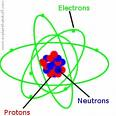 ______________________________________________________MassProtons and neutrons each have about the _______ mass.Both have ________ mass than electrons (about 1800 X more).Electric chargeElectric charge comes in ____ types: ___________ and ___________.Protons have a ______________ charge (____). Electrons have a _______________ charge (____).Protons and electrons are ________________ together.All atoms have ________ number of protons and electrons, so the charges add up to _______, making the atom ________________ or _____________. The nucleusAlways has a positive charge because of its ____________.It also contains ____________ which have no charge._____________ atom nucleus does not have a neutron. ElectronsOccupy energy levels or shells ____________ the nucleus.This region accounts for 99.99% of the ___________ of the atom.Each electron occupies ______ whole energy level at a time. Create a MINDMAP that contains the following terms:Pure Substance, Atom, Electron, Proton, Neutron, Proton, Positive, Negative, Neutral, Low volume, Compound, Dense, Light-weight, Fast-moving 